    Приложение 3                             к Временному порядку выдачи                                                                                       сертификата качества зерна и                                                                                       продуктов его переработки (п.3.10)(в редакции приказа Министерства агропромышленной политики и продовольствия Донецкой Народной Республикиот 08.07.2022 № 209)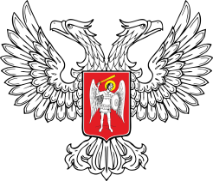 ДОНЕЦКАЯ НАРОДНАЯ РЕСПУБЛИКАГОСУДАРСТВЕННОЕ БЮДЖЕТНОЕ УЧРЕЖДЕНИЕ «СЕЛЬСКОХОЗЯЙСТВЕННЫЙ ЦЕНТР» СЕРТИФИКАТ КАЧЕСТВА                                                                                                                                                                                                форма 3____   __________________20____г.                                                                                                                              Серия _______№______________Продавец (отправитель)__________________________________________________Контракт №_________________________________________Пункт отправления__________________________________________________________________________________________________________Пристань ___________________________________________________________________________________________________________________Вагон (автомобиль) №_______________________________________Теплоход-баржа__________________________________________________                                                                                                                                                       (наименование)Накладная №_____________________________ Вес, килограммов _________________________Количество мест_________________________Пункт назначения ___________________________________________________________________________________________________________Пристань ___________________________________________________________________________________________________________________Покупатель (получатель)_____________________________________________________________________________________________________Культура___________________________________________________ Нормативный документ__________________________________________Происхождение___________________________________ Сорт______________________________________________________________________Тип_________________________ Подтип______________________ Цвет___________________________ Запах ____________________________Класс_____________________________________ Натура, г/л____________________________ Крупность, %______________________________Мелкое зерно, %_____________________________________________________________________________________________________________Влажность, %______________________________________________Стекловидность, % _______________________________________________Белок, %____________________________________________Число падения, с ________________________________________________________Клейковина сырая: количество, %____________________________________________________________________________________________качество, единиц измерения деформации клейковины___________________________________________________________________________Группа______________________________________________________________________________________________________________________                                                                      Содержание примесей, %Сорная____________________________________ в том числе:Минеральная_____________________ вредная__________________________ фузариозные___________________ испорченные_____________Зерновая(масличная)_____________________________________ в том числе: _______________________________________________________________________________________________________________________________________________________________________________________________________________________________________________________________________________________________________________Эруковая кислота_________________________Глюкозинолаты_________________________ Кислотное число___________________________Особые отметки _____________________________________________________________________________________________________________________________________________________________________________________________________________________________________________________________________________________________________________________________________________________________________ Уполномоченный специалист ГБУ «Сельскохозяйственный Центр» _    ___________________________________________________________	                                                         (подпись)                                          (инициалы, фамилия)                                                                                                                                                                    М.П.